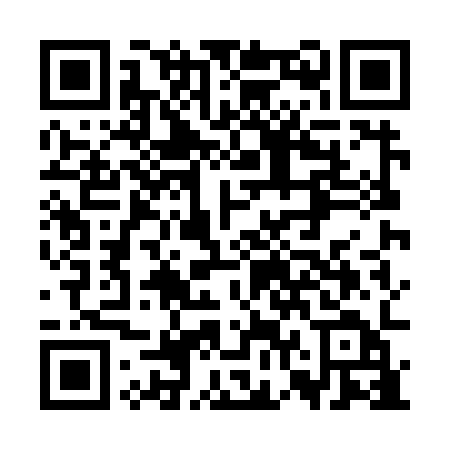 Ramadan times for Yurimaguas, PeruMon 11 Mar 2024 - Wed 10 Apr 2024High Latitude Method: NonePrayer Calculation Method: Muslim World LeagueAsar Calculation Method: ShafiPrayer times provided by https://www.salahtimes.comDateDayFajrSuhurSunriseDhuhrAsrIftarMaghribIsha11Mon5:005:006:1012:143:206:196:197:2412Tue5:005:006:0912:143:206:186:187:2413Wed5:005:006:0912:143:206:186:187:2314Thu5:005:006:0912:133:216:186:187:2315Fri5:005:006:0912:133:216:176:177:2216Sat5:005:006:0912:133:216:176:177:2217Sun5:005:006:0912:133:216:166:167:2118Mon5:005:006:0912:123:226:166:167:2119Tue5:005:006:0912:123:226:156:157:2020Wed4:594:596:0912:123:226:156:157:2021Thu4:594:596:0812:113:226:146:147:1922Fri4:594:596:0812:113:236:146:147:1923Sat4:594:596:0812:113:236:136:137:1824Sun4:594:596:0812:113:236:136:137:1825Mon4:594:596:0812:103:236:136:137:1826Tue4:594:596:0812:103:236:126:127:1727Wed4:584:586:0812:103:236:126:127:1728Thu4:584:586:0712:093:236:116:117:1629Fri4:584:586:0712:093:236:116:117:1630Sat4:584:586:0712:093:246:106:107:1531Sun4:584:586:0712:083:246:106:107:151Mon4:584:586:0712:083:246:096:097:152Tue4:574:576:0712:083:246:096:097:143Wed4:574:576:0712:083:246:086:087:144Thu4:574:576:0612:073:246:086:087:135Fri4:574:576:0612:073:246:086:087:136Sat4:574:576:0612:073:246:076:077:137Sun4:574:576:0612:063:246:076:077:128Mon4:564:566:0612:063:246:066:067:129Tue4:564:566:0612:063:246:066:067:1110Wed4:564:566:0612:063:246:056:057:11